I Perú y ColombiaMT-52101  - Web: https://viaje.mt/dbh11 días y 10 nochesDesde $2218 USD | DBL + 620 IMP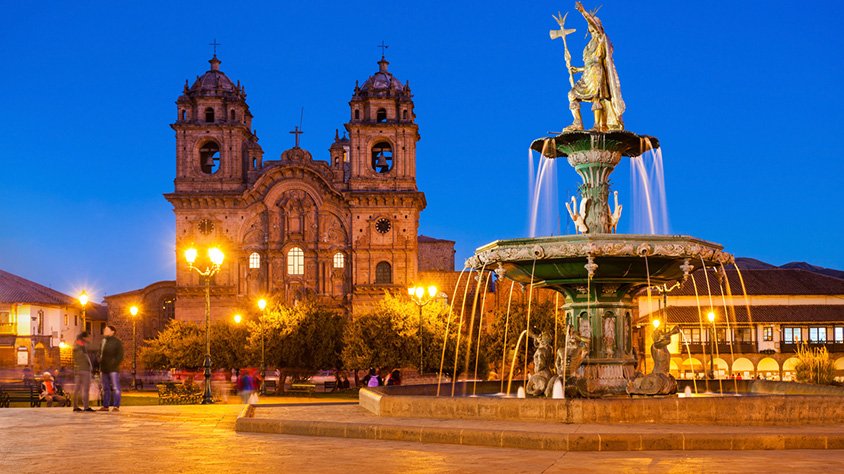 Incluye vuelo conI SALIDAS                    DiariasI PAISESColombia, Perú.I CIUDADESCartagena, Bogotá, Lima, Cusco, Machu Picchu.I ITINERARIODíA 1 MéXICO  -  LIMACita en el aeropuerto de la Ciudad de México para abordar el vuelo con destino al aeropuerto de Lima. Llegada a la ciudad de Lima, asistencia y traslado al hotel. Alojamiento en Lima.DíA 2 LIMA  -  Visita de CiudadPor la mantilde;ana, pasearemos por las principales calles, plazas y avenidas de la ciudad. Comenzaremos por el Parque del Amor en Miraflores, con una espectacular vista del Océano Pacífico. Luego, tendremos una vista panorámica de la Huaca Pucllana, centro ceremonial de la cultura Lima. Continuaremos a la Plaza de Armas, donde encontraremos el Palacio de Gobierno y el Palacio Municipal. Visitaremos la Catedral y caminaremos hasta el Convento de Santo Domingo, cuyos pasillos fueron transitados por San Martín de Porras y Santa Rosa de Lima en el siglo XVII y donde actualmente yacen sus restos. Alojamiento en Lima.NOTA: Catedral de Lima no opera los domingos por la mantilde;ana, se reemplaza por Museo de Arte de Lima  -  MALI. La Catedral cierra en algunos feriados nacionales y/o religiosos.DíA 3LIMA  -  CUSCO  -  Visita de CiudadTraslado al aeropuerto para nuestra salida a Cusco vía Lima. A la llegada, asistencia y traslado al hotel. Resto de la mantilde;ana libre para aclimatarnos. Por la tarde, recorrido exclusivo de la ciudad que se inicia con una visita a la Plaza de San Cristóbal para disfrutar de una vista panorámica de la ciudad. Luego, visitaremos el Mercado de San Pedro, donde conoceremos el sabor local y más de cerca los productos de la zona, en este mercado que lo tiene todo y es el principal centro de abastos de la ciudad. Continuaremos hacia el Templo de Koricancha que nos recibe con toda su magnificencia; Recinto de Oro es su nombre en quechua y su fastuosidad aún se siente en esas paredes que alguna vez estuvieron totalmente revestidas de oro. Desde San Blas, el barrio de los artesanos, bajaremos a pie por la calle Hatun Rumiyoc encontrando a nuestro paso el palacio Inca Roca, hoy el Palacio Arzobispal, tendremos tiempo para admirar la mundialmente famosa Piedra de los Doce ángulos. Seguiremos hacia la Plaza de Armas para visitar La Catedral que alberga obras coloniales de increíble valor. Alojamiento en Cusco.DíA 4 CUSCO  -  MACHU PICCHU  -  CUSCOPartiremos en tren para conocer una de las 7 Maravillas del Mundo. Arribaremos a la estación de Aguas Calientes, donde nuestro personal nos asistirá para abordar el transporte que ascenderá por un camino intrincado obsequiándonos una espectacular vista del río Urubamba que da forma al famoso cantilde;ón. La Ciudad Perdida de los Incas, Machu Picchu, nos recibirá con sus increíbles terrazas, escalinatas, recintos ceremoniales y áreas urbanas. La energía emana de todo el lugar. Luego de una visita guiada, almorzaremos en uno de los restaurantes de la zona. A la hora coordinada, retornaremos en tren y seremos trasladados al hotel en Cusco. Alojamiento en Cusco.DíA 5 CUSCO  -  LIMA  -  BOGOTATraslado al aeropuerto para abordar vuelo regular con destino a la Ciudad de Bogotá, Colombia vía Lima. Recepción en el aeropuerto y traslado al hotel. Alojamiento en Bogotá.DíA 6 BOGOTá  -  Visita de Ciudad con Cerro Monserrate y Museo del OroComienza tu día con el desayuno en el hotel y prepárate para explorar el corazón de Bogotá. La primera parada es el Museo del Oro, hogar de la colección de orfebrería prehispánica más grande del mundo, con más de treinta y cuatro mil piezas de oro. Luego, recorremos el centro histórico de la ciudad a pie, pasando por el conocido Teatro Colón, el Palacio de San Carlos, la Iglesia de San Ignacio y la emblemática Casa de Narintilde;o, sede presidencial. En la Plaza de Bolívar, reconocerás el Capitolio Nacional, la Alcaldía Mayor y la Catedral Primada. El tour finaliza con un ascenso en teleférico o funicular al Cerro de Monserrate, donde se encuentra la Basílica del Sentilde;or Caído y podrás disfrutar de una vista panorámica de la ciudad. Regreso al hotel para recargar energías. Alojamiento.Nota: Los Lunes el Museo del Oro está cerrado. Será sustituido por la Exposición Botero. Monserrate no se opera los domingos y se reemplaza por Museo de Botero.DíA 7 BOGOTá  -  Catedral de sal ZipaquiráEmpieza tu día con el desayuno en el hotel y, a la hora programada, nos encontraremos en el lobby para iniciar el viaje hacia la Catedral de Sal en Zipaquirá, que se ubica a 49 km al norte de Bogotá. Durante el trayecto, podrás admirar el norte de la ciudad y el paisaje de la sabana de Bogotá. La Catedral de Sal de Zipaquirá, considerada la primera maravilla de Colombia, te espera a 180 metros bajo tierra. Explorarás el Deambulatorio, la Cúpula, la Rampa, el Coro, los Balcones y el Complejo del Nártex, además de las ampliasnaves de la Catedral. Regreso al hotel. Alojamiento.DíA 8 BOGOTá  -  CARTAGENADesayuno en el hotel. Según itinerario aéreo, asistencia en el hotel y traslado en compartido al aeropuerto. Recibimiento en el aeropuerto de Cartagena y traslado en compartido al hotel. Alojamiento en Cartagena.DíA9 CARTAGENA  -  Visita a la Ciudad con Castillo de San Felipe Comienza el día con el desayuno en el hotel. En horas de la tarde y a la hora acordada, un representante estará esperándote en el hotel para acompantilde;arte en un recorrido por la ciudad. Nuestra travesía nos llevará a través de diferentes barrios y lugares emblemáticos de Cartagena. Comenzamos un tour panorámico a la bahía de Cartagena, con sus hermosas playas y animadas zonas comerciales. Luego, nos dirigimos al pintoresco barrio de Manga, donde el contraste entre la arquitectura republicana y los modernos rascacielos te dejará asombrado. Nuestra siguiente visita es una verdadera joya de la ciudad: el Castillo o Fuerte de San Felipe de Barajas, una fortificación construida por los espantilde;oles en el siglo XVII para protegerse de los piratas y, más tarde, de los ingleses. Continuamos con una breve caminata por el centro histórico, para ver sus diferentes edificaciones de conservada arquitectura colonial, sus reveladoras calles y plazas cargadas de historia. Regresamos al hotel para descansar y disfrutar de tu alojamiento. Alojamiento.Notas: la guianza es en simultaneo en inglés y espantilde;ol.DíA 10CARTAGENA  -  Islas del RosarioComience el día con el desayuno en el hotel. Nuestro representante lo estará esperando en el lobby para llevarlo al muelle, donde abordará una lancha rápida con destino a las Islas del Rosario donde tendrá la oportunidad de relajarse en playas de coral y tener un día de encanto en el mar caribe. Luego de un almuerzo típico, en la tarde, regresará en lancha al muelle de Cartagena y será trasladado de regreso a su hotel para descansar y disfrutar de su alojamiento. Alojamiento.DíA 11 CARTAGENA  -  LIMA  -  MéXICODesayuno en el hotel. A la hora convenida traslado al aeropuerto para abordar el vuelo con destino final a la Ciudad de México vía Lima.I TARIFASTARIFAS DE TEMPORADA BAJATARIFAS DE TEMPORADA ALTAIMPUESTOS Y SUPLEMENTOS -  Precios por persona en dólares. -  Precios no aplican en semana santa, pascua, eventos especiales, carnaval, navidad y antilde;o nuevo. -  Los precios cambian constantemente, así que te sugerimos la verificación de estos, y no utilizar este documento como definitivo. -  Tarifas validas con precompra de 21 días. -  Consultar suplemento aéreo julio y agosto 2024. -  TEMPORADA ALTA: Semana santa. (22 - 31 Mar). Vacaciones de Junio (Del 1 Jun al 19 Ago). Receso escolar de Octubre (4 al 14 oct). Fin de antilde;o (15 Dic 2024 al 15 Ene 2025).I HOTELESPrecios vigentes hasta el 08/12/2024I EL VIAJE INCLUYE  ● Boleto de avión México – Lima – Cusco – Lima – Bogotá – Cartagena – Lima – México.  ● Traslados aeropuerto – hotel – aeropuerto.  ● Desayunos diarios.  ● 03 noches de alojamiento en Cartagena en el hotel elegido.  ● 03 noches de alojamiento en Bogotá en el hotel elegido.  ● 02 noches de alojamiento en Lima en el hotel elegido.  ● 02 noches de alojamiento en Cusco en el hotel elegido.  ● Visitas en cada Ciudad en servicio regular (Cartagena, Bogotá, Lima y Cusco).  ● Excursión a Machu Picchu en tren Expedition con almuerzo.  ● Guía especializado de habla hispana.  ● Documentos de viaje se entregarán en formato digital para descargar en su dispositivo móvil.  ● Impuesto Zarpe en Islas del Rosario en CartagenaI EL VIAJE NO INCLUYE  ● Tarjeta de Asistencia Turística (seguro de viajero). Consultar opciones.  ● Ningún servicio no especificado.  ● Gastos personales y propinas.  ● Actividades acuáticas, snorkel, entrada al Acuario, Buceo con tanque, etc.I NOTASNOTAS IMPORTANTESEl depósito no será reembolsable en caso de cancelación.Sujeto a disponibilidad, aeréa, terrestre y a cambios sin previo aviso.Es responsabilidad del pasajero proveerse de los pasaportes o documentos de migración requeridos por las autoridades de los Estados Unidos Mexicanos, y de los países de destino o de tránsito, tales como visas, permisos sanitarios, permisos notariados para menores de edad viajando solos, etc. La vigencia del pasaporte debe ser mínimo seis meses, a partir de la fecha de viaje.Los pasajeros tendrán derecho a 1 maleta por persona. En caso de exceder el número de maletas y sea necesaria la contratación de un carro adicional, el costo lo asumirá el pasajero.NOTAS ESPECIALESDocumentos de viaje: En caso de no recibir copias de pasaportes en la fecha establecida, Mega Travel no se hace responsable por la información recibida, cualquier cambio o modificación será responsabilidad de la agencia y/o pasajero y estará sujeto a las condiciones y cargos de la aerolínea. Este documento es INDISPENSABLE para la emisión del ticket de tren a Machu Picchu sin él no se garantiza esta excursión. Pasaporte con vigencia mínima de 06 meses al término del viaje.Equipaje Documentado: Se permite una pieza de 23 kg. por pasajero. Cada Línea aérea tiene reglamentación específica para el cobro de equipaje documentado, esta información puede tener cambios, de manera que sugerimos, CONSULTAR EN LA PAGINA WEB de la(s) aerolínea(s) los costos así como la Información de peso, medidas, equipaje extra, días previos al viaje.Asignación de asientos: No hay preasignación de asientos. Para aquellas líneas aéreas que permitan asignar asientos al emitir su boleto, le asignaremos los asientos disponibles sin costo extra, los cuales se toman conforme a la disponibilidad existente y podrían quedar o no juntos. Usted podrá pedir asientos juntos o hasta adelante con cargo adicional de acuerdo a tarifas y reglamentación de cada línea aérea. Si no lleva asientos asignados deberá presentarse con suficiente tiempo el día de su vuelo. Mínimo 3 horas y media antes de la salida del vuelo.Tiempos en los aeropuertos: 48 hrs. antes de su salida deberá consultar en la página web de cada línea aérea el horario de su vuelo, ya que pueden tener cambios importantes en sus horarios. Y deberá presentarse en el mostrador de la línea aérea para realizar su check in 03 horas antes de la salida para vuelos Internacionales o 02 horas para vuelos nacionales y estar en sala de abordaje 01 hora antes del horario marcado en su pase de abordar como HORA DE SALIDA, de lo contrario podría perder su vuelo. Sugerimos bajar la aplicación de la aerolínea con la que está viajando para realizar estas consultas en tiempo real.Manejo de equipaje: El equipaje y artículos personales son responsabilidad del pasajero exclusivamente. El precio del viaje no incluye manejo de equipaje, es decir, que cada cliente debe subir, bajar y acercar su propio equipaje a los transportes y verificar que estén dentro del auto o autobús todas sus pertenencias, de igual manera, verificar que lleva consigo todos sus bienes al bajar. No se aceptarán reclamaciones por artículos olvidados o extraviados.NO-SHOW En caso de no presentarse al primer vuelo, automáticamente se cancela la reserva completa sin derecho a reembolso, cambios de fecha ni reprogramación.Seguro de viajero. Les recomendamos antes de iniciar su viaje al país adquieran el seguro de viaje el cual cuente con cobertura en caso de enfermedad, contagio COVID–19, accidentes, pérdida de equipaje, amparo de bienes y valores, etc.POLÍTICAS DE CONTRATACIÓN Y CANCELACIÓNhttps://www.megatravel.com.mx/contrato/01-bloqueos-astromundo.pdfPrecios indicados en USD, pagaderos en Moneda Nacional al tipo de cambio del día.Los precios indicados en este sitio web, son de carácter informativo y deben ser confirmados para realizar su reservación ya que están sujetos a modificaciones sin previo aviso.VISACOLOMBIAREQUISITOS PARA INGRESAR A COLOMBIARegistrarse en Check-Mig en un plazo de 72 horas y como máximo 2 horas antes de su vuelo a través del siguiente enlace: https://apps.migracioncolombia.gov.co/pre-registro/public/preregistro.jsf Los viajeros reciben un correo electrónico de confirmación que deben presentar a su llegada a Colombia. Uso de mascarilla opcional.PERÚREQUISITOS PARA INGRESAR A PERÚ:Uso de mascarilla en algunos casos.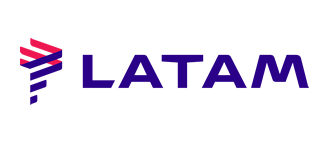 CATEGORíATRIPLEDOBLESGLHoteles 3*$ 2,158$ 2,238$ 2,968Hoteles 4*$ 2,348$ 2,458$ 3,368Hoteles 5*$ 2,758$ 2,848$ 4,148Hoteles LujoN/A$ 3,298$ 5,048CATEGORíATRIPLEDOBLESGLHoteles 3*$ 2,318$ 2,378$ 3,188Hoteles 4*$ 2,528$ 2,598$ 3,598Hoteles 5*$ 3,128$ 3,378$ 5,138Hoteles LujoN/A$ 3,538$ 5,178Impuestos Aéreos$ 620Suplemento tren Vistadome$ 58HOTELES PREVISTOS O SIMILARESHOTELES PREVISTOS O SIMILARESHOTELES PREVISTOS O SIMILARESHOTELES PREVISTOS O SIMILARESHOTELCIUDADTIPOPAíSBelverde Express FarandaBogotá3 EstrellasColombiaHoliday Inn CartagenaCartagena3 EstrellasColombiaLibre HotelLima3 EstrellasPerúRoyal Inka IiCusco3 EstrellasPerúHOTELCIUDADTIPOPAíSFour Points CartagenaBogotá4 EstrellasColombiaEstelar CartagenaCartagena4 EstrellasColombiaHoliday InnLima4 EstrellasPerúXima ExclusiveCusco4 EstrellasPerúHOTELCIUDADTIPOPAíSCasa Dann CarltonBogotá5 EstrellasColombiaHyatt RegencyCartagena5 EstrellasColombiaAc Hotel LimaLima5 EstrellasPerúAranwa Cusco BoutiqueCusco5 EstrellasPerúHOTELCIUDADTIPOPAíSGran HyattBogotáLujoColombiaCharleston Santa TeresaCartagenaLujoColombiaWestin LimaLimaLujoPerúPalacio Del Inka Luxury CollectionCuscoLujoPerúésta es la relación de los hoteles utilizados más frecuentemente en este circuito. Reflejada tan sólo a efectos indicativos, pudiendo ser el pasajero alojado en establecimientos similares o alternativosésta es la relación de los hoteles utilizados más frecuentemente en este circuito. Reflejada tan sólo a efectos indicativos, pudiendo ser el pasajero alojado en establecimientos similares o alternativosésta es la relación de los hoteles utilizados más frecuentemente en este circuito. Reflejada tan sólo a efectos indicativos, pudiendo ser el pasajero alojado en establecimientos similares o alternativosésta es la relación de los hoteles utilizados más frecuentemente en este circuito. Reflejada tan sólo a efectos indicativos, pudiendo ser el pasajero alojado en establecimientos similares o alternativos